Расширенное расписание  1-4 классов на 24.04.2024.1 смена1а класс1б класс1в класс1г класс2а класс2б класс2в класс2г класс3а класс3б класс3в класс3г класс4а класс4б класс4в класс4г класс№           урокаВремяПредметКраткий план урока19.00-9.30МатематикаПлатформа ZOOMТема урока: Табличное сложение.  Сложение вида … + 7.Задания: 1.прочитать объяснение на стр. 70 и вычислить  с рассуждением 9+7, 8+7, 7+7. 2)Запомнить эти  3 примера в розовой рамочке – наизусть,  3)решить примеры № 1 ;4) логич. задачу № 4. 29.40-10.10Русский  языкПлатформа ZOOMТема урока: Правописание чк, чн. Шипящие согласные звуки.Задания: 1.учиться собирать скороговорки, в которых есть слова с шипящими согласными звуками упр. 1,2 ( устно)_на стр. 108, 2) упр. 4 (п.)Работы отправляем на электронный адрес.89028157903@rambler.ru310.20-10.50Литературное чтениеТема урока: М.С. Пляцковский «Сердитый дог Буль»Задание: Стр. 46-47, выраз. чтение, вопросы№ урокаВремяПредметКраткий план урока19.00-9.30Русский языкплатформа ZOOMТема урока:Резервный урок. Буквы Ии Й. Перенос слов со строки на строку.Задание:Стр.117 упр.4, учить правила, словарные слова.29.40-10.10Литературное чтениеТема урока:Работа с текстом произведения: осознание понятий «друг»,»дружба», «забота». На примере произведения Ю.И.Ермолаева «Лучший друг».Задание:Стр.48 читать,  ответить на вопрос310.20-10.50Окружающий мирТема: Зачем строят корабли?Задание:Стр.60-61, ответить на вопросы411.10-11.40МатематикаПлатформа  ZOOMТема урока:Вычитание в пределах 20. Что узнали. Чему научились.Задание:Стр.71 №4, №1№ урокаВремяПредметКраткий план урока19.00-9.30Математикаплатформа ZOOMТема урока:Счёт по 2, по 3, по 5. Сложение одинаковых слагаемых Задания. С. 72, № 1 устно, с. 71  задача № 3 Работа с  таблицей.https://us04web.zoom.us/j/78757571715?pwd=2qtV8oqmkNcUqAHHiok1ipv6er1Zag.129.40-10.10Русский языкплатформа ZOOMТема урока:Функции букв е, ё, ю, я. Как обозначить на письме мягкость согласных звуков.Задания. С. 89 упражнение 6 ,7. .310.20-10.50Литературное чтение Тема урока:Определение темы произведения: о жизни, играх, делах детей. Задания. С. 50 , ответить на вопросы 6, 7411.10-11.40Окружающий мир. Тема урока:Зачем нужны поезда?Задания: с. 52-53 прочитать, в. 2 на с. 53 рисунок.№ урокаВремяПредметКраткий план урока19.00-9.30Литературное чтениеТема урока: Произведения о детях. На примере произведений В.А. Осеевой «Три товарища», Е. А. Благининой "Подарок", В. Н. Орлова "Кто кого?".Задание: учебник стр. 39 прочитать, выполнить задание 2 (устно)Работы отправляем в Viber в личные сообщения.29.40-10.10Русский языкПлатформа ZoomТема урока: Обучение приемам самопроверки после списывания текста. Правописание букв парных по глухости-звонкости согласных.Задание: учебник стр. 99 упр. 13 (письменно), упр. 12 (устно), стр. 100 упр. 15 (письменно).Работы отправляем в Viber в личные сообщения.310.20-10.50Математика Платформа ZoomТема: Сложение в пределах 20. Что узнали. Чему научились.Задание: учебник стр. 94 № 17 (письменно), стр. 95 № 27 (письменно).Работы отправляем в Viber в личные сообщения.411.10-11.40Окружающий мирТема: Зачем нужны автомобили?Задание: учебник стр. 56-57 прочитать, нарисовать в тетради автомобиль будущего (по мнению детей).Работы отправляем в Viber в личные сообщения.№ урокаВремяПредметКраткий план урока19.00-9.30Английский языкПлатформа СферумТема урока: Буква Uu в закрытом и открытом слогах.Работа на платформе Сферум.  Домашнее задание: Стр. 29 упр. 2, учить слова с буквой Uu.Обратная связь: onekrutova@mail.ru 29.40-10.10Литературное чтениеТема урока: «О наших близких, о семье»1. «Будем знакомы»Г.Остера, стр.122-125, прочитать2.Домашнее задание:ответить на вопрос 3, стр.125 (устно)Обратная связь: penkowska@mail.ru310.20-10.50Русский языкплатформа сферумТема урока: «Предлог. Отличие предлогов  от приставок»1.Словарный диктант2.Стр.94, упр.1643.Домашнее задание: повторить словарные слова за 2 класс (устно)Обратная связь: penkowska@mail.ru411.10-11.40МатематикаТема урока: «Табличное умножение в пределах 50. Деление на 7»1.Отработка таблицы умножения и деления: стр.81, №92.Составление таблицы умн., стр.823.Домашнее задание:стр.82, №3Обратная связь: penkowska@mail.ru511.50-12.20Изобразительное искусствоТема урока «Характер линий. Рисуем весенние ветки березы, дуба, сосны»1.Выполнить рисунок, посмотрев видео урокОбратная связь: penkowska@mail.ru№ урокаВремяПредметКраткий план урока19.00-9.30Английский языкПлатформа ZoomТема урока: Буква Uu в закрытом и открытом слогах.Работа на платформе Zoom.  Домашнее задание: Стр. 29 упр. 2, учить слова с буквой Uu.Обратная связь: onekrutova@mail.ru 29.40-10.10Русский языкПлатформа ZoomТема урока: «Местоимение».Работа с учебником (часть 2):1. Запиши словарные слова, стр. 132, (буква П, Р)2. Повтори правило, стр. 99.3. Выполни, стр. 100, упр. 173.Домашнее задание: стр. 102, упр.177 (записать все предложения).Выполненные задания отправить на электронную почту: tatanakushnikova@gmail.com310.20-10.50МатематикаПлатформа ZoomТема урока: «Табличное умножение в пределах 50. Умножение числа 6 и на 6».Работа с учебником (часть 2):1. Запиши таблицу умножения на 6 в тетрадь, стр. 82.2. Выполни, стр. 78, №1 (смотри схемы).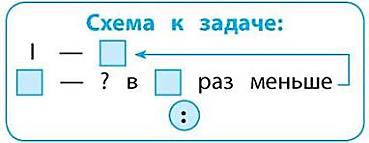 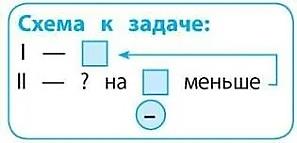 Домашнее задание: стр. 78, №3Выполненные задания отправить на электронную почту: tatanakushnikova@gmail.com411.10-11.40Литературное чтениеТема урока: «Выделение главной мысли (идеи) рассказа В.Ю. Драгунского «Тайное становится явным»».Работа с учебником (часть 2):Прочитай выразительно, стр. 117 - 121.Домашнее задание:  сними видео выразительного чтения произведения в течение 1 минуты, видео отправь.Выполненные задания отправить на электронную почту: tatanakushnikova@gmail.com511.50-12.20Изобразительное искусствоТема урока: « Характер линий: рисуем весенние ветки – березы, дуба, сосны».Выполни  рисунок, посмотрев мастер-класс.Домашнее задание: закончи работу, начатую на уроке.Выполненные задания отправить на электронную почту: tatanakushnikova@gmail.com№ урокаВремяПредметКраткий план урока19.00-9.30Английский языкПлатформа ZoomТема урока: Буква Uu в закрытом и открытом слогах.Работа на платформе Zoom.  Домашнее задание: Стр. 29 упр. 2, учить слова с буквой Uu.Обратная связь: onekrutova@mail.ru 29.40-10.10Русский языкПлатформа ZOOMТема «Особенности текстов-описаний»1. Задания  из учебника стр.90  упр. 154, упр. 155Д. з. Стр. 91 упр. 156310.20-10.50Литературное чтениеТема урока: «Средства создания комического в произведении. На примере произведения Э. Н. Успенского «Над нашей квартирой» 1. Э. Н. Успенский «Над нашей квартирой» стр. 110Прочитать.Ответить на вопросы 1,2,3,4Д. з.  Стр. 110-111 выучить наизусть.411.10-11.40МатематикаПлатформа ZOOMТема урока  «Табличное умножение в пределах 50. Деление на 5»1. Стр. 73 № 1, 3, 4Д. з.  Стр. 73 № 5, 6 511.50-12.20ИЗОТема урока  «Характер линий: рисуем весенние ветки – березы, дуба, сосны»1.https://vk.com/away.php?to=https%3A%2F%2Fwww.youtube.com%2Fwatch%3Fv%3DMBCkiHzLRKI Д. з. Рисунок «Весенние ветки березы, дуба, сосны»№ урокаВремяПредметКраткий план урока19.00-9.30Английский языкПлатформа СферумТема урока: Буква Uu в закрытом и открытом слогах.Работа на платформе Сферум.  Домашнее задание: Стр. 29 упр. 2, учить слова с буквой Uu.Обратная связь: onekrutova@mail.ru 29.40-10.10Русский языкПлатформа СферумТема урока :«  Развитие речи: составление текста по рисунку с включением в него диалога. Практикум по овладению диалогической речью »1.Работа с текстом. 2.Домашняя работа: стр.146 упр.2-3310.20-10.50МатематикаТема : «  Табличное умножение в пределах 50. Деление на 9. Таблица умножения   »1.Работа по учебнику стр74-772.Домашняя работа: стр77,№10,11411.10-11.40ЧтениеТема урока «    Работа с детскими книгами на тему: «О наших близких, о семье»: выбор книг на основе тематической картотеки  »1.Работа над произведениями2.Домашняя работа стр.161-162,составить планОбратная связь: zakharova.ev2015@yandex.ru511.50-12.20ИЗОТема: «Характер линий: рисуем весенние ветки – березы»1.Презентация2.Домашняя работа: нарисовать рисунок№ урокаВремяПредметКраткий план урока19.00-9.30Русский язык Платформа СферумТема:  Настоящее время глаголаДомашнее задание с.113 упр.198,199 тест на учи.руОбратная связь Сферум группа 3 « А»29.40-10.10Математика Платформа СферумТема:  Приёмы устных вычислений.Домашнее задание с.82 №1 устно,№2, 3, 5 в тетрадьОбратная связь Сферум группа 3 « А»310.20-10.50Литературное чтениеТема: Г.Х.Андерсен « Гадкий утёнок»Домашнее заданиес.200-207 выразительное чтениеОбратная связь Сферум группа 3 « А»411.10-11.40Окружающий мирТема:  Наши ближайшие соседи.Просмотреть видеоурок https://youtu.be/uNUlrAVv3Ro?si=nZJqOTBkiV9hUvxOДомашнее задание  с.100-105,выучить название стран,  которые  граничат с Россией.Подготовить сообщение об одной из стран. Задание 4 с.105Обратная связь Сферум группа 3 « А»511.50-12.20ФизкультураТема: Освоение правил и техники выполнения норматива комплекса ГТО.Домашнее задание  Подготовка к сдаче ГТО. Комплекс ОРУ.Обратная связь Сферум группа 3 « А»№ урокаВремяПредметКраткий план урока19.00-9.30Русский язык платформа ZOOMТема урока: Настоящее время глаголовДомашняя работа: Стр.112 повторить правило, упр.200.Выполненные задания отправить на электронную почту: kravchina1978@mail.ru29.40-10.10Литературное чтениеТема: Составление устного рассказа «Мой любимый детский писатель» на примере изученных произведенийДомашняя работа: Подготовить сообщение « Мой любимый писатель»Выполненные задания отправить на электронную почту: kravchina1978@mail.ru310.20-10.50Математика платформа ZOOMТема: Деление круглого числа, на круглое числоДомашняя работа: Стр.74 № 4,5Выполненные задания отправить на электронную почту: kravchina1978@mail.ru411.10-11.40ФизкультураТема: Освоение правил и техники выполнения норматива комплекса ГТО. Подтягивание из виса лежа на низкой перекладине 90см.  Эстафеты Домашняя работа: Комплекс ОРУ511.50-12.20Окружающий мирТема урока: Памятники природы и культуры стран Европы (по выбору)Домашняя работа: Стр.96-99 прочитать, подготовить ответы на вопросы № 2,3 (письменно)Выполненные задания отправить на электронную почту: kravchina1978@mail.ru№ урокаВремяПредметКраткий план урока19.00-9.30Русский язык.        платформа ZOOMТема урока: «Наблюдение за связью предложений в тексте с помощью личных местоимений, синонимов, союзов и, а, но.»                              1.Прочитать по учебнику на стр.106.                              2.Домашняя работа- выполнить срез знаний в учи.ру;   упр.2 на стр.106.                                          3. Обратная связь:vyatkina_54@list.ru29.40-10.10Математика.                            Платформа ZOOMТема урока: «Деление круглого числа на круглое число.»                                                                                                                                                            1. Рассмотреть в учебнике-стр.115.                                            2. Домашняя работа:стр.117-№15(2-ой пример) .                                                                   3.   Обратная связь: vyatkina_54@list.ru310.20-10.50Окружающий мир.Тема урока: »Памятники природы и культуры стран Европы» .                                                      1. Работа по содержанию учебника-стр.109-112, прочитать.                                                                                       2. Рассмотреть рисунки на стр.111.                                       3.Домашняя работа- подготовить сообщение об одном из памятников природы и культуры стран Европы.                                                         4.Обратная связь: vyatkina_54@list.ru                                                        411.10-11.40Музыка.Тема урока: » Особенности джаза».  1.Сообщение учителя, что такое джаз.                                 2. Найти в словаре значение слова джаз.                                                                                             3.Домашняя работа: слушание джазовой музыки.                                                                                   4.Обратная связь:vyatkina_54@list.ru511.50-12.20ФизкультураТема: Подвижные игры Домашнее задание: ​Выполнить утреннюю гимнастику 7 - 10 упражнений№ урокаВремяПредметКраткий план урока19.00-9.30Математика Платформа ZoomТема: Контрольная работа Домашняя работа карточкаОбратная связь strunina2006@mail.ru29.40-10.10Литературное чтениеТема:  Составление юмористического рассказа.Домашняя работа  с 189 ,1 вопросОбратная связь strunina2006@mail.ru310.20-10.50Русский язык Платформа ZoomТема: Будущее время глаголов Домашняя работа с 156 правило,упр 4Обратная связь strunina2006@mail.ru411.10-11.40Окружающий мирТема: Города Золотого кольца России: Сергиев Посад, Переславль-Залесский Домашняя работа с 139-142,сообщениеОбратная связь strunina2006@mail.ru511.50-12.20МузыкаТема: Особенности джазаДомашняя работа Использовать информацию из текста            Обратная связь strunina2006@mail.ru№ урокаВремяПредметКраткий план урока19.00-9.30Английский языкОблачное хранениеГугл ДискТема урока: Еда и напитки.Перейти по ссылке и выполнить задание https://docs.google.com/presentation/d/1BG1sWNn8rNSyj7l6xfkQZB-cMSWm-B55/edit?usp=sharing&ouid=104501668202128157453&rtpof=true&sd=true Домашнее задание: Стр. 8, 9 упр. 3 (B)Обратная связь: onekrutova@mail.ru 29.40-10.10Математика платформа «Сферум» Тема: Алгоритм деления на двузначное число в пределах 1000001.Домашняя работа.  Работа на учи.ру.(Задание от учителя)Обратная связь: электронная почта: Lara.berseneva.66@ yandex.ruплатформа Сферум310.20-10.50Русский язык платформа «Сферум» Тема: Правописание  глаголов в прошедшем времени1.Домашняя работа. Карточка «Правописание глаголов в прошедшем времени»Обратная связь: электронная почта: Lara.berseneva.66@ yandex.ruплатформа Сферум411.10-11.40Литературное чтение Тема: «О Родине, героические страницы истории»1.Работа на платформе «Сферум»2.Домашняя работа. Учить наизусть отрывок из стихотворения « Рассказ танкиста (Александр Твардовский)»Обратная связь:  электронная почта: Lara.berseneva.66@ yandex.ruплатформа СферумМузыка Тема : Патриотическая и народная тема в театре и кино1.Работа на платформе «Сферум»2.Домашняя работа.    Разучивание песни «Мы желаем счастья вам»электронная почта: Lara.berseneva.66@ yandex.ruплатформа Сферум№ урокаВремяПредметКраткий план урока19.00-9.30Английский языкПлатформа ZoomТема урока: Еда и напитки.Работа на платформе Zoom.  Домашнее задание: Стр. 8, 9 упр. 3 (B)Обратная связь: onekrutova@mail.ru29.40-10.10Литературное чтениеТема урока: «Зарубежные писатели-сказочники: раскрытие главной мысли и особенности композиции»1.Прочитать текст на стр.125-1292.Письменно ответить на вопрос 2, стр.1293.Домашнее задание: стр.129, вопр.2 (письменно)Обратная связь: penkowska@mail.ru310.20-10.50Русский языкплатформа zoomТема урока: «Правописание глаголов в прошедшем времени»1.Стр.106, таблица2.Стр.106, упр.218Обратная связь: penkowska@mail.ru411.10-11.40МатематикаТема урока: «Алгоритм деления на двузначное число в пределах 100000»1.Отработка деления и умножения многозначных чисел: 98076*132      76054*58         156464:56        2.Задачи на движение: два лыжника вышли с лыжной станции одновременно в противоположных направлениях. Один шел со скоростью 14 км/ч, а другой-10 км/ч. Через сколько часов расстояние между лыжниками будет 96 км?Домашнее задание: стр.112, №3Обратная связь: penkowska@mail.ru№ урокаВремяПредметКраткий план урока19.00-9.30Английский языкОблачное хранениеГугл ДискТема урока: Еда и напитки.Перейти по ссылке и выполнить задание https://docs.google.com/presentation/d/1BG1sWNn8rNSyj7l6xfkQZB-cMSWm-B55/edit?usp=sharing&ouid=104501668202128157453&rtpof=true&sd=true Домашнее задание: Стр. 8, 9 упр. 3 (B)Обратная связь: onekrutova@mail.ru 29.40-10.10Русский языкТема: Связь слов в предложении.Работа по содержанию с.106-109;Домашнее задание: с. 108 упр.2,  правило310.20-10.50МатематикаТема: Виды треугольников.Работа по содержанию с.135-137;Домашнее задание: с.136 правило, №6,7411.10-11.40Литературное чтениеТема: Н.П.Вагнер «Береза»Работа по содержанию стр.146-155Домашнее задание: с.155 вопрос 4(письменно)№ урокаВремяПредметКраткий план урока19.00-9.30Русский языкТема: Связь слов в предложении.Работа по содержанию с.106-109;Домашнее задание: с. 108 упр.2,  правилоОбратная связь: NadyK2011@yandex.ru 29.40-10.10МатематикаТема: Виды треугольников.Работа по содержанию с.135-137;Домашнее задание: с.136 правило, №6,7Обратная связь: NadyK2011@yandex.ru310.20-10.50ЛитератураТема: Н.П.Вагнер «Береза»Работа по содержанию стр.146-155Домашнее задание: с.155 вопрос4(письменно)Обратная связь: NadyK2011@yandex.ru411.10-11.40ТехнологияТема: Техника получения изображения нитками.Выполнить вышивку круга в технике Изонить.511.50-12.20Английский языкОблачное хранениеГугл ДискТема урока: Еда и напитки.Перейти по ссылке и выполнить задание https://docs.google.com/presentation/d/1BG1sWNn8rNSyj7l6xfkQZB-cMSWm-B55/edit?usp=sharing&ouid=104501668202128157453&rtpof=true&sd=true Домашнее задание: Стр. 8, 9 упр. 3 (B)Обратная связь: onekrutova@mail.ru 